 4 июня в Ягульском СДК прошел традиционный, театрализованный праздник «Троица». На празднике водили хороводы, пели песни, играли в русские народные игры.  Праздник украсило выступление группы «Мелодия».  «Троица» удалась вопреки холодной дождливой погоде. Поздравляем всех с праздником Светлого дня Троицы, с праздником света, радости, любви!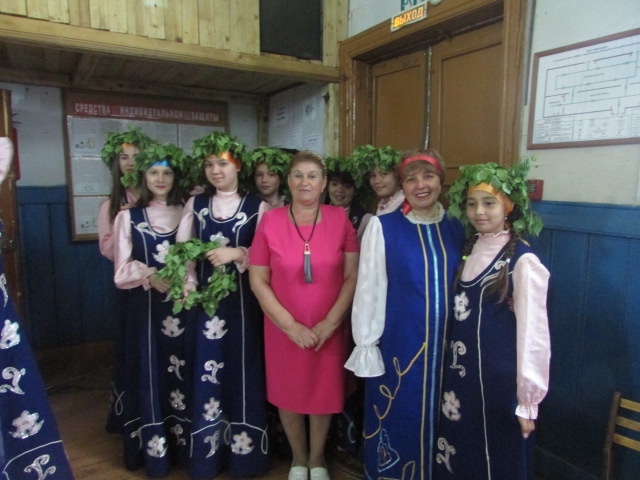 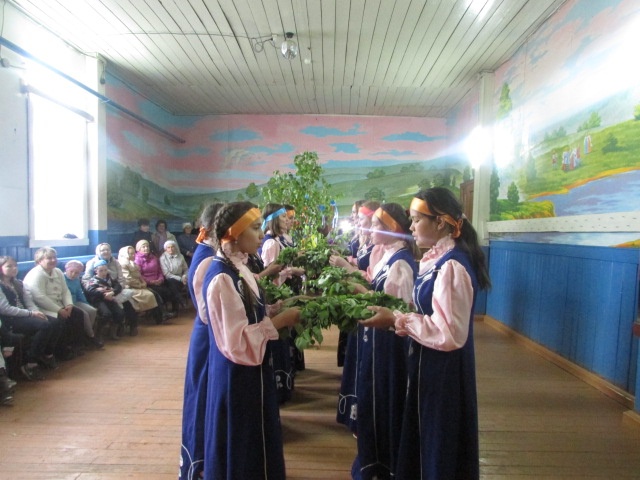 